ESTADO DE MINAS GERAIS PREFEITURA MUNICIPAL DE DIVINÉSIA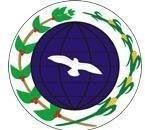 Rua Padre Jacinto nº 16 - Centro - Divinésia - MG - CEP 36.546-000 CNPJ 18.128.280/0001-83.Divinésia, 01 de julho de 2022.O Departamento de Pessoal da Prefeitura do Município de Divinésia, do Estado de Minas Gerais, informa aos interessados que a Prefeita Municipal, no uso de atribuições, considerando o Término da Suspenção dos contratos do Processo Seletivo Simplificado Edital nº 001/2021, CONVOCA para o dia 04/07/2022, observada a ordem de classificação.O candidato convocado terá prazo de 3 (três) dias úteis subsequente à convocação, para comparecer no Departamento Pessoal da Prefeitura, para à investidura do seu cargo. A não manifestação do candidato classificado, dentro do prazo estabelecido, implicará na sua eliminação do Processo Seletivo.Chefe do Departamento PessoalNOMECLASSIFICAÇÃOCARGOLiliane Aparecida da Costa Vieira32ºProfessor Educação InfantilFernanda da Costa Lima Neves33ºProfessor Educação Infantil